New starter checklist for PayrollPersonal detailsUK Bank DetailsEmployee StatementChoose the statement that applies to you, either A, B or C, and tick the appropriate box.Student LoanTell us if any of the following statements apply to you:you do not have any Student or Postgraduate Loansyou’re still studying full-time on a course that  your Student Loan relates toyou completed or left your full-time course after  the start of the current tax year, which started on          6 Aprilyou’re already making regular direct debit repayments from your bank, as agreed with the Student Loans CompanyIf No, tick this box and go to question 11     If Yes, tick this box and go straight to  the Declaration                                                   To avoid repaying more than you need to, tick the correct Student Loans that you have - use the guidance                above to help you.Please tick all that apply Plan 1	Plan 2        Plan 4        Postgraduate Loan (England and Wales only) Employees, for more information about the type of loan you have, go to www.gov.uk/sign-in-to-manage-your-student-loan-balance Employers, for guidance go to www.gov.uk/guidance/special-rules-for-student-loans  Student Loan DeclarationI declare this information to be a true statement to the best of my knowledge and belief and that I consider I am medically able to undertake this work. I understand that failure to disclose relevant information which has a bearing on my fitness to do this job may result in disciplinary action or withdrawal of the offer of work:Please return this form to the Payroll department at: casualpay@soton.ac.uk 	The information you give will remain confidential and will be handled in accordance with General Data Protection Regulation (GDPR) (EU) 2016/679.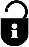 Last nameFirst name(s)Do not enter initials or shortened namesAre you male or female? Male                    FemaleDate of birth e.g DD/MM/YYYYHome addressNational Insurance number if known Employment Start Date DD/MM/YYYYEmployee numberBank nameAccount holder nameAccount numberSort code--Building society roll number (if applicable)Building society roll number (if applicable)Building society roll number (if applicable)Building society roll number (if applicable)Building society roll number (if applicable)Building society roll number (if applicable)Building society roll number (if applicable)Statement AStatement BStatement CDo not choose this statement if you’re in receipt of a State, Works or Private Pension.Choose this statement if the following applies.This is my first job since 6 April and since the 6 April I’ve not received payments from any of the following:• Jobseeker’s Allowance •  Employment and Support Allowance •  Incapacity BenefitDo not choose this statement if you’re in receipt of a State, Works or Private Pension. Choose this statement if the following applies. Since 6 April I have had another job but I do not have a P45. And/or since the 6 April I have received payments from any of the following: • Jobseeker’s Allowance •  Employment and Support Allowance •  Incapacity BenefitChoose this statement if: • you have another job and/or •  you’re in receipt of a State, Works or Private PensionStatement A applies to me Statement B applies to me Statement C applies to me SignaturePrint NameDate